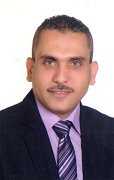 CURRICULUM VITAE* Personal Information: 
Name: MohamedMohamed.370555@2freemail.com 	   
Nationality: Egypt 
Marital Status: Married 
Qualifications: High School 
Occupation: Senior Civil Finishing Supervisor

* Previous experience: Senior Civil  Finishing Supervisor10 years UAE experience .Expert in Finishing Stage with mep coordination.Expert in maintenance work.Expert in work at Malls.Block work, plaster, paints, ceramic, marble, gypsum, parquet, plumping, electricity
* Employment  History :Granada Europe Eng Cont LLC. presentAeon 5 contractingSkills:Ability to work under pressure.Strong leadership and communication skills. Arabic mother language. English speaking and writing.Internet browsing and MS office.Team working and Problem solving.An eye on details.Site managing and training labors.Material estimation and orders.Finishing projects perfectly as per design and quickly as need.Highest level of quality and technical expertise.Highly professionally in all dealings with the given tasks.Issue all required work permits (Ticom, Deyaar. Dubai Mall… etc).Coordination with subcontractors.MEP work coordination.Have confidence in own ability to intelligently communicate with design team and client as well as effectively.Inform the Consultant and Client of any errors, discrepancies or omissions contained within the Consultant’s design drawings.Raise and discuss relevant issues at the job site meetings. Coordination with DEWA DM and DCD inspectors and Completion certificate.Project handing over.Knowledge of occupational hazards and safety precautionsU.A.E Driving License.* Latest projects I have performed : 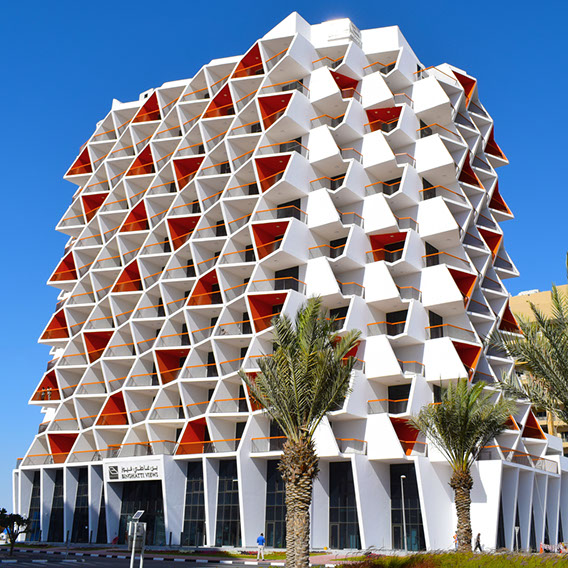 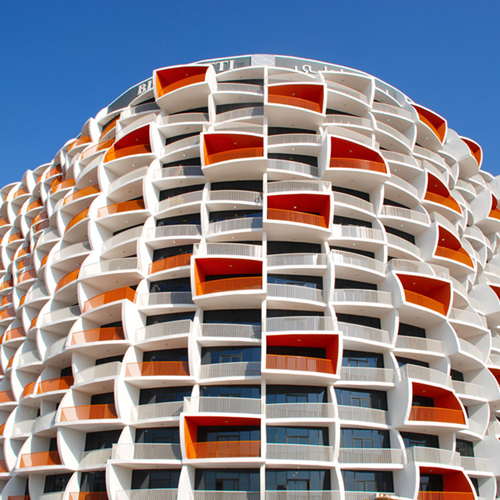 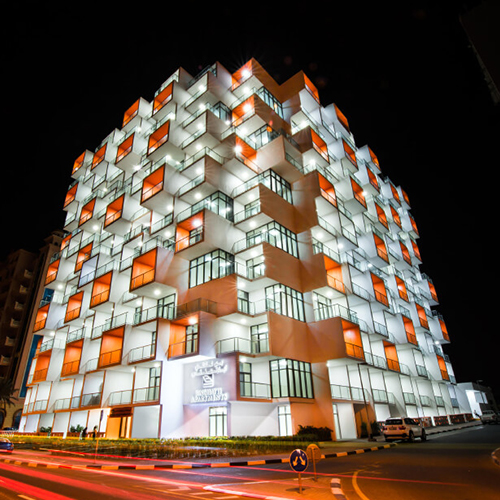 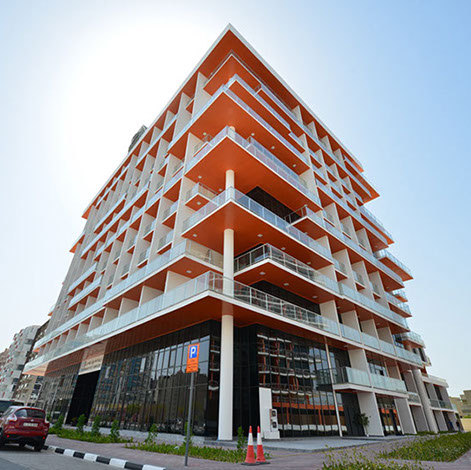 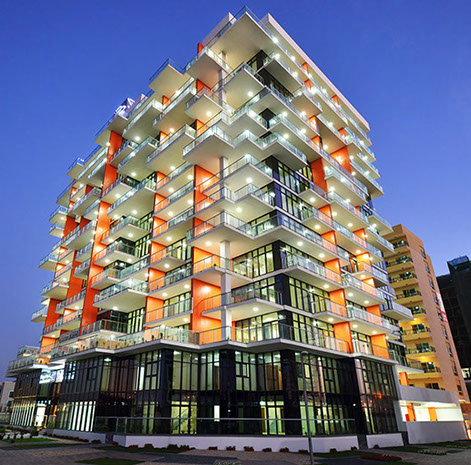 